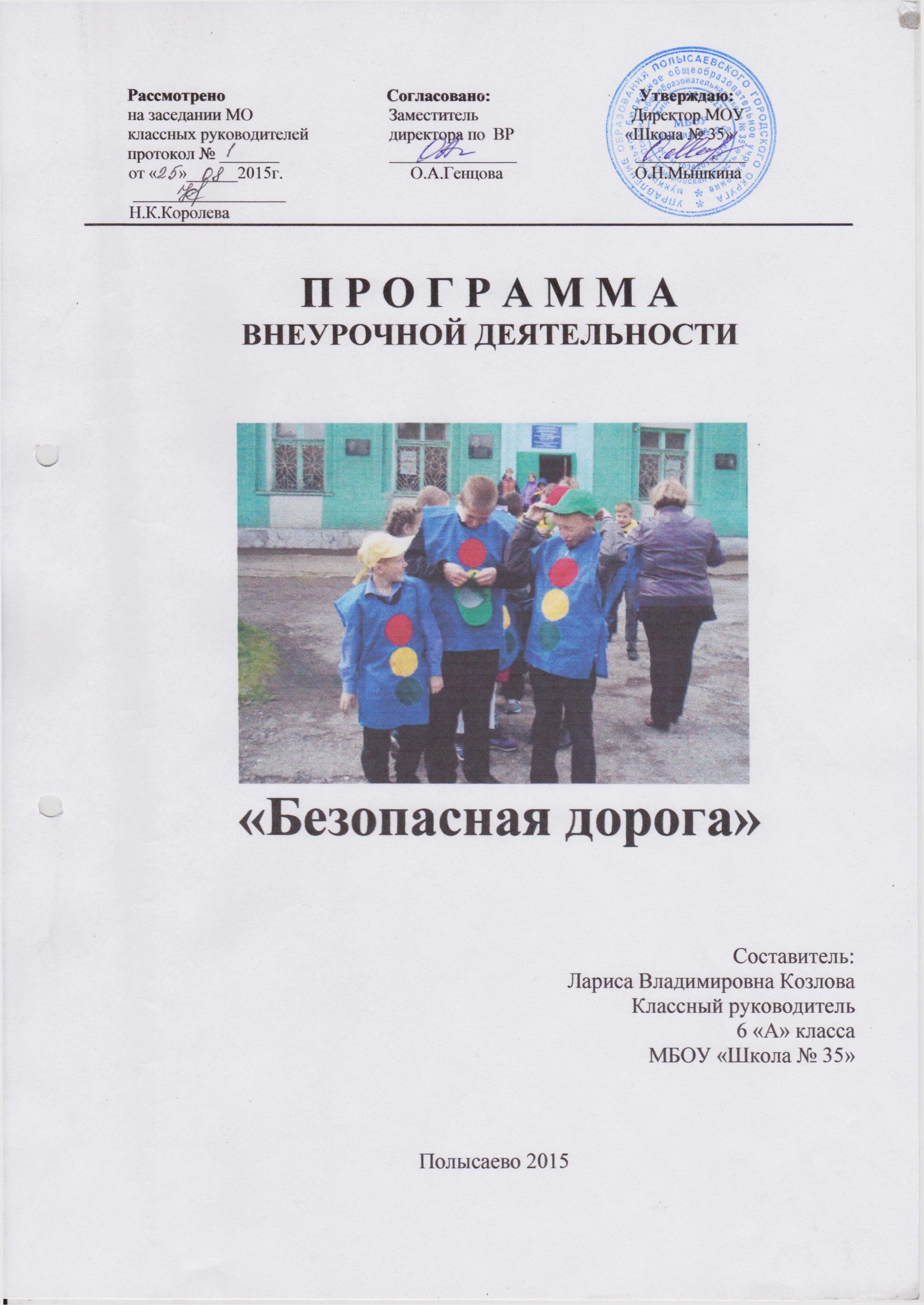 Программа внеурочной деятельности
по изучению правил дорожного движения 
(6 класс)Пояснительная запискаВо все времена существования человечества обеспечение безопасности дорожного движения являлось важнейшей проблемой общества, но именно сейчас, в условиях автомобильной революции, наиболее обострилась ситуация, связанная с  дорожно – транспортным травматизмом. 	В условиях интенсивного движения транспортных средств по улицам и дорогам наблюдается большое количество несчастных случаев с детьми. Это происходит во многом потому, что учащиеся или не знают правил безопасного поведения на улицах и дорогах, или нарушают их, не осознавая опасных последствий этих нарушений. 
Сложные условия современного дорожного движения предъявляют ко всем его участникам очень высокие требования. Участники дорожного движения должны ориентироваться в сложной дорожной обстановке, обладать способностью предвидеть развитие транспортных ситуаций, быть максимально внимательными и предупредительными друг к другу. Одним из путей решения этой задачи в процессе образования является обучение человека правильно себя вести на дороге и в транспорте. 
	Рабочая программа внеурочной деятельности по изучению правил дорожного движения составлена на основе Программы общеобразовательных школ по обучению учащихся правилам дорожной безопасности – Кемерово, 1993.Программа рассчитана на учащихся 5 класса, написана в соответствии с программами курса «Основы безопасности жизнедеятельности», а также с Правилами дорожного движения Российской Федерации.  На изучение правил безопасного поведения на улицах и дорогах в 5 классе отводится 32 часа в год.	Цель данной программы – организация подготовки детей к безопасному участию в дорожном движении. Основные задачи: - сформировать у учащихся специальные знания, умения, практические навыки и привычки безопасного движения; -   выработать привычки безопасного поведения на дороге и улице;  - познакомить с окружающим миром: дорожными знаками на улицах села, элементами дороги, транспортными средствами; - воспитывать дисциплинированность, основанной как на специфических требованиях дорожно – транспортной среды, так и на требованиях норм общественной морали и нравственности. Содержание программыЗнакомство учащихся с улицами города. Дорога в общеобразовательное учреждение и домой. Опасности, подстерегающие на улицах и дорогах. Светофор и его сигналы. Правила поведения на тротуаре, пешеходной дорожке, обочине. Значение дорожных знаков для пешеходов и водителей. Виды дорог: с односторонним и двусторонним движением, с трамвайными путями, загородная дорога. Перекресток и правила его перехода. Регулируемые и нерегулируемые переходы проезжей части дороги. Правила перехода проезжей части дороги. Правила езды на велосипеде. Правила поведения на посадочных площадках и в транспорте. 	Причины и условия, способствующие возникновению ДТП. От вредных привычек к трагедии на дороге. Поведение участников и очевидцев ДТП. Основные понятия и термины Правил дорожного движения. Элементы дороги. Дороги в городе и сельской местности. Дорожные знаки и знаки дополнительной информации. 	Сигналы светофора с дополнительной секцией. Правила движения пешеходов и безопасного поведения на проезжей части дороги. Движение транспортных средств. Движение по сельским дорогам. 	Движение пешеходов индивидуально, группами и в колоннах. Правила перевозки детей и подростков на транспортных средствах. 
Планируемые результаты освоения учащимися программы внеурочной деятельности
Учащиеся должны знать: 
правила перехода улиц и дорог по пешеходным переходам; 
правила перехода проезжей части при отсутствии пешеходных переходов и светофоров в зоне видимости; 
правила движения по тротуару и пешеходным дорожкам; 
правила движения индивидуально, группами и в колоннах; 
дорожные знаки; 
правила перехода улиц по сигналам светофора и проезжей части дороги при отсутствии пешеходных переходов и светофоров в зоне видимости; 
правила езды на велосипеде и мопеде; 
правила перевозки пассажиров на мотоциклах и мопеде.
Учащиеся должны уметь: 
переходить улицы и дороги по сигналам светофора и пешеходным переходам, а также проезжую часть дороги; 
безопасно вести себя по соседству с жилым домом (во дворе, в жилой зоне, на тротуаре); 
передвигаться в группе; 
дисциплинированно вести себя в общественном транспорте; 
ориентироваться в дорожной обстановке, не выходить из-за препятствий (машин, сооружений, зданий), не стоять близко от углов перекрестка и края проезжей части и спиной к ней; 
определять самостоятельно опасные и безопасные участки дороги.передвигаться в группе, в колонне; 
Список литературы 

Для учащихся:Правила дорожного движения Российской ФедерацииДля учителя: Правила дорожного движения Российской Федерации.Программа общеобразовательных школ по обучению учащихся правилам дорожной безопасности – Кемерово, 1993.Кирьянова В.Н. Профилактика детского дорожно – транспортного травматизма. Методическое пособие - М.: Издательский Дом Третий Рим, 2007 Методические рекомендации: для органов управления образования и образовательных учреждений - М.: Издательский Дом Третий Рим, 2007. Оривенко Л.П. Уроки по Правилам дорожного движения, Екатеринбург: «Калан»,2000. Рыбин А.Л.Дорожное движение. Безопасность пешеходов, пассажиров, водителей,М:«Просвещение», 2008. Справочник классного руководителя: внеклассная работа в школе по изучению правил дорожного движения, М: «Глобус».Учебно-тематический план№Тема занятияКол-во часовДата1Экскурсия по микрорайону.12Дети и дорожное движение.13Оформление уголка по ПДД14Составление плана «Безопасный путь из дома в школу»15Дорожно-транспортная структура современного города.16Регулирование улиц и дорог17Опасные ситуации на дорогах. 18Причины дорожно-транспортных происшествий и их последствия.19Состояние детского дорожно-транспортного травматизма.110Типичные опасные ситуации на дорогах с пешеходами111Решение кроссворда «Красный, жёлтый, зелёный»112Дорожные «ловушки» и навыки безопасного поведения на улице.113Навыки, обеспечивающие безопасность на дорогах. 114Современный транспорт. Виды и классификация транспортных средств. Опасность для ребенка в дорожных ситуациях.115Навыки, обеспечивающие безопасность на дорогах. Изготовление коллажа.116Навыки, обеспечивающие безопасность на дорогах. Опасность для ребенка в дорожных ситуациях.117Городской пассажирский транспорт. Правила поведения в общественном транспорте и на остановочных площадках.118Личный транспорт – легковой автомобиль, мотоцикл, мопед, велосипед. Правила поведения пассажиров в транспортном средстве. Автомобиль и пешеходы.119Навыки, обеспечивающие безопасность на дорогах. Опасность для ребенка в дорожных ситуациях.120Мы – пешеходы. Правила дорожного движения об обязанностях пешеходов.Опасность для ребенка в дорожных ситуациях.121Из истории развития транспорта. Опасность для ребенка в дорожных ситуациях.122Навыки, обеспечивающие безопасность на дорогах.123Пользование внешними световыми приборами и звуковыми сигналами. Ребенок и велосипед.124Предупредительные сигналы, подаваемые водителями транспортных средств. Применение аварийной сигнализации и знака аварийной остановки.125Навыки, обеспечивающие безопасность на дорогах. 126Применение специальных сигналов. Назначение номерных, опознавательных знаков и надписей на транспортных средствах.127Группы дорожных знаков. Предупреждающие знаки и знаки приоритета. Опасность для ребенка в дорожных ситуациях.128Контроль за соблюдением Правил дорожного движения. Культура и вежливость на дороге.129Группы дорожных знаков. Запрещающие и предписывающие знаки.130Группы дорожных знаков. Знаки особых предписаний, информационные знаки, знаки сервиса и дополнительной информации (таблички).131Культура и вежливость на дороге.132Дорожная разметка, её виды и характеристика.133Культура дорожного движения. 134Итоговое занятие.Игра «Знатоки правил дорожного движения».1